A1 Wokingham Car SparesEmergency Evacuation Procedure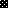 